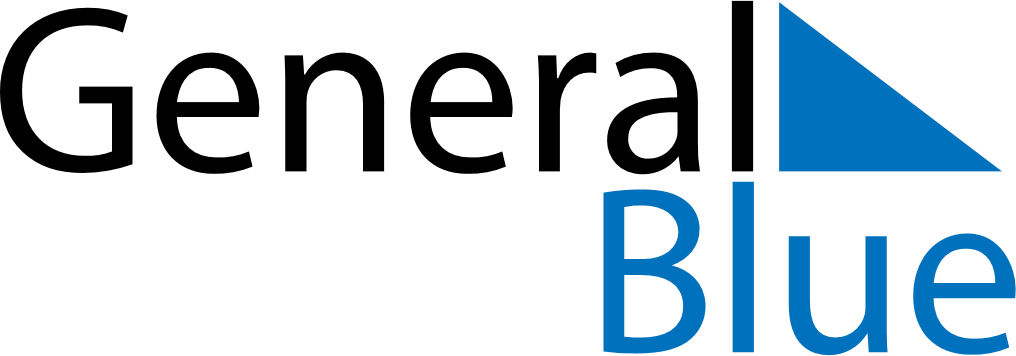 March 2027March 2027March 2027GuatemalaGuatemalaSundayMondayTuesdayWednesdayThursdayFridaySaturday123456789101112131415161718192021222324252627Maundy ThursdayGood FridayEaster Saturday28293031Easter Sunday